Деятельность автомобильного транспорта1,2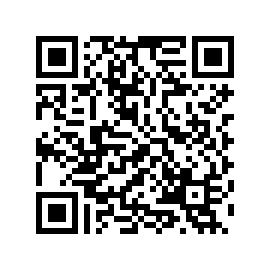 Октябрь 2022 г.Октябрь 2022 г.
в % к октябрю 2021 г.Перевезено (отправлено) грузов, млн тонн3,095,0из них организациямиавтомобильного транспорта1,4127,6Грузооборот, млн т - км718,8106,0из них организациямиавтомобильного транспорта422,4124,4 